Паспорт площадкиАдрес площадкиАдрес площадки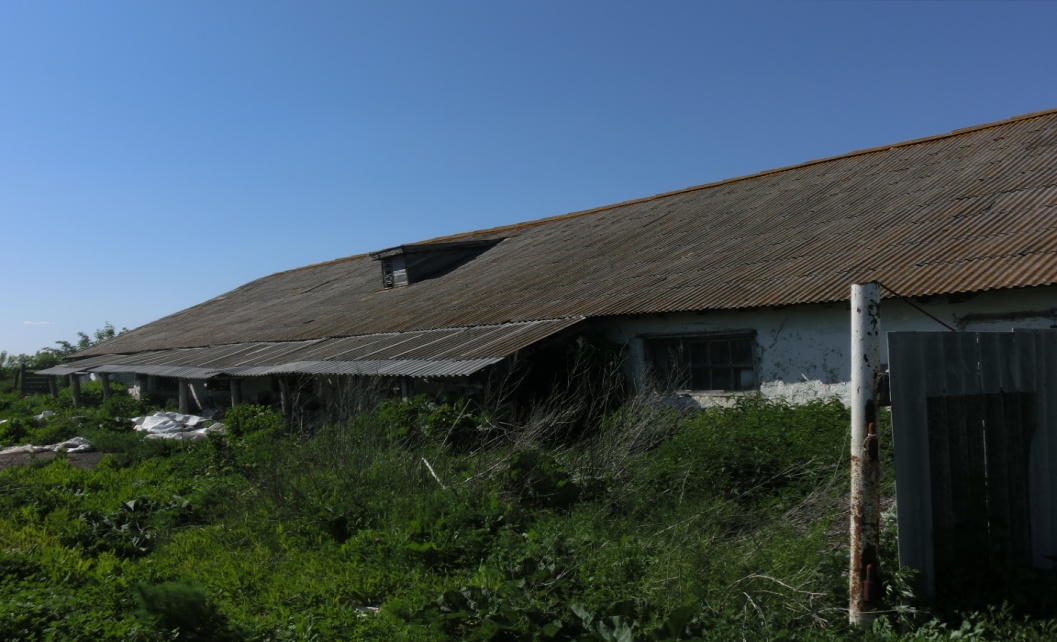 Наименование областиБелгородская областьНаименование сельского поселенияИлбинское, с. ИльинкаНаименование улицыСвободыНомер 171Контактные данныеКонтактные данныеФ.И.О. Руководителя-Телефон:-E-mail:-Основные сведенияОсновные сведенияНаименование юридического лицаУсов Роман ВасильевичСобственник Усов Роман ВасильевичВид деятельности-Площадь земельного участка, кв.м3 333 кв.м.Наличие зданий и сооружений, площадь кв.м.сарай - 1166 кв.мНаличие зданий и сооружений, площадь кв.м.сарай - 1166 кв.м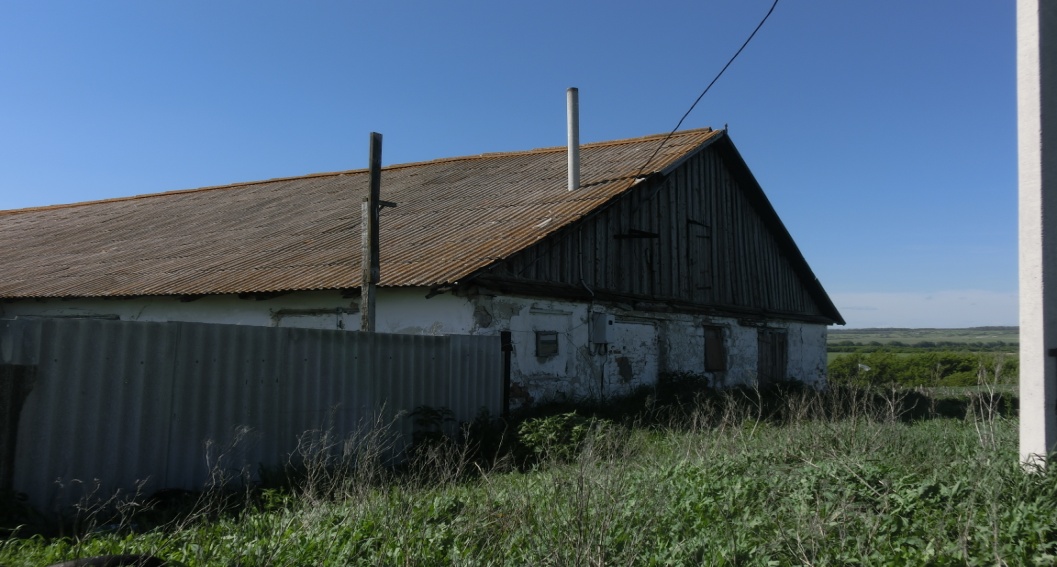 Инженерная инфраструктураИнженерная инфраструктураЭлектроэнергияИмеется ГазНе имеетсяВодаИмеетсяКанализацияНе имеетсяТелефонНе имеетсяИнтернетНе имеется